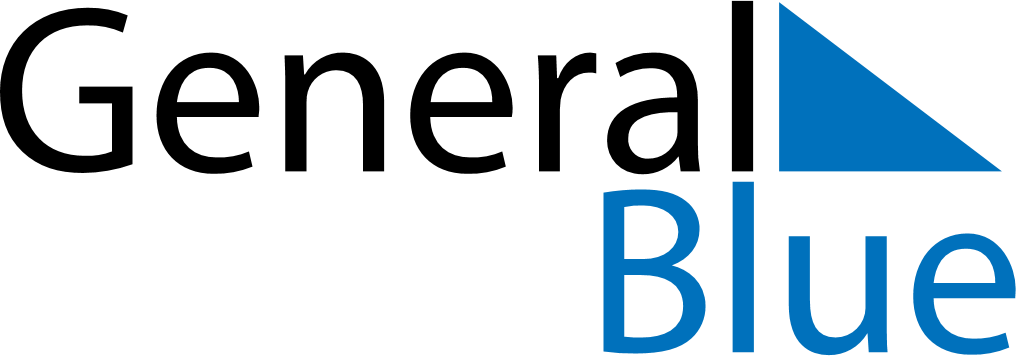 March 2022March 2022March 2022March 2022CyprusCyprusCyprusMondayTuesdayWednesdayThursdayFridaySaturdaySaturdaySunday12345567891011121213Ash SundayClean Monday14151617181919202122232425262627Annunciation, Anniversary of 1821 Revolution28293031